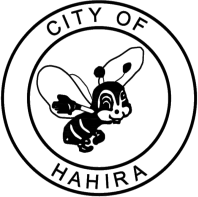 Main Street Board Meeting – April 11, 2022	M I N U T E SCall to Order: The regular meeting was called to order by Matt Seber at 9:36 AM.Attendance Report: Board members present were Josh Owen, Drew Duren, Taylor Couey, Matt Seber, Jennifer Pevey by phone. City representatives included Main Street Director, Jennifer Price and Main Street Assistant Jamie Parr.Not present:  Elise Pierce, Morgan Davis, Leanne Griffin, Kelly BarrReview/Correction of Minutes - Minutes were approved - Motion made by Matt and a second by Josh.New Business:The Great Hahira Pick In – Despite the weather, there was a great turn out for the first event.  There were some complaints about it being a ticketed event.  This will be revisited next year.National Register of Historic Places -  Hahira is now listed on the National Register of Historic PlacesGeorgia Cities Week- Scheduled for the end of April.  Josh will provide breakfast and a schedule of events will be sent out to board members.	Old Business:Blue Jean Ball- A mother/son date night-  This event was approved by Council and will take place May 6th and May 7th.Volunteer Opportunities- Jennifer reminded the board of the volunteer opportunities available throughout the year.  The Main Street Board is a working board and therefore we need everyone’s participation to make events successful.  The attendance policy was also reviewed.  Promoting Main Street Events – Jennifer reminded the board to promote the Main Street events that are posted on social media.  While we have over 11K followers, all members sharing the events means that they reach more people.Updates of Events-Winter Farmers Market dates have been announced and the application is available online.  The remaining dates are April 30th.Urban Gardening – Partnered with the Chamber of Commerce to offer this free class to the community.Spring Downtown is scheduled for April 16th.  Monkey Britches and Kidz Quest offered to sponsor the egg hunt for this event again this year.Riverside Creates and the City of Hahira are sponsoring a Kids Paint Party – 2 Sessions 3PM and 4PMApril Book Social – April 20th.  April’s read is going to be Run Rose RunGirls on the Run 5K – April 23rdBlue Jean Ball – May 6th and May 7thSpring Farmers Market kicks off on May 14th.Grace Wins 5K – May 14thTeacher Appreciation May 26th and May 27thMemorial Day Service (American Legion) May 30thSouth Georgia Pride – June 4th Next Meeting: May 9, 2022  at 9:30 am at the DepotMeeting adjourned at 10:38 by Matt SeberPrepared By:  Taylor Couey, Secretary